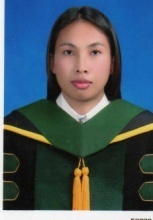 Mis Thanchanok HattakumAddress : 398 Sawanwithi Rd. Amphur Muang, Nakhon Sawan Province, 60000, Thailand. Tel (056)-219100 -2300 Mobile (086)931-8941 FAX.(056)-882523,882522E-mail: hattakum.2@hotmail.comPersonal InformationMarital status: SingleNationality: ThaiAge: 28Place of Birth: 24 May 1982Work experienceLecturer Subjects: Poultry production technology, Animal nutrition, Principles of animal, Forage production technologyResearch: Study on Meat Goat Raising and Marketing Channel in NakhonSawanStatus : Project leader% of degree completed by research : 100%The Effects of  High Temperature and Housing Modification on Physiological Responses of Swamp Buffalos (Bubalus bubalis) in Summer Season. Status : cooperation project% of degree completed by research : 100%Global Warming Effect Perception on Dairy Cattle Performance Status : cooperation project% of degree completed by research : 100%Efficacy of  Thai Medicinal Plants to Control Trichoderma sp. Causal agent of Green Mold Disease of Straw Mushroom Status : cooperation project% of degree completed by research : 100%Research and Development of medicated urea-molasses multinutrient   block mix herbs to increase the efficiency of production in ruminantStatus : Project leader ( 3-year ongoing project)% of degree completed by research : 30% Academic Services : Workshop about the disease and vaccination in Nakhon Sawan province and nearby areasWorkshop about the conduction of UMMB For ruminant livestockPromote knowledge and skills of poultry along the sufficient economy of school EducationMaejo University of Chiang Mai, ThailandMaster of Animal ScienceGPA: 3.09November 2008Research topic : Study  on Calcium Sources for Utilization by Broiler and LayersNakhon Sawan Rajabhat University of  Nakhon Sawan,Thailand Bachelor of Science Program in Agriculture (animal husbandry)GPA: 3.34October 2007Research topic : Trap Fishery in Beung Borapet, Nakhon Sawan ReferencesAssistant Professor  Dr.Manit Tewarugpitug, Maejo UniversityAssociate Professor  Dr.Prapakorn Tarachai, Maejo UniversityLanguagesEnglish Listening  : MediumSpeaking : Mediumreading : Mediumwriting : MediumThai LanguageListening : Very goodSpeaking : Very goodreading  : Very goodwriting : Very good